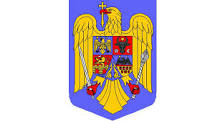 ROMANIAJUDETUL DOLJ        COMUNASEACA DE PADURENr.476/30.03.2018C A T R E, PREFECTURA JUDETULUI DOLJ-DIRECTIA JURIDICA-Va trimitem alaturat:DISPOZITIILE PRIMARULUI :  nr.47DP nr.47. Se convoaca consiliul local;HOTARARILE C.L. :  nr.8,9,10;HCL nr.8-Se aproba  Planul de actiuni si lucrari de interes local pe anul 2018.HCL nr.9.- Se aproba  cheltuielile de deplasare a cadrelor didactice pe luna februarie 2018.HCL Nr.10.- Se aproba atribuirea contractului  ”Delegarea prin concesionare a gestiunii unor activități componente ale serviciului de salubrizare, respectiv colectarea și transportul  deșeurilor municipale și a altor fluxuri de deșeuri în judetul Dolj  și operarea  stației de sortare și transfer Goicea” și a tarifelor aferente.pentru exercitarea atributiilor de control al legalitatii.	    										                                                                   SEMNATURA,ROMANIAJUDETUL DOLJCONSILIUL LOCAL AL COMUNEI SEACA DE PADUREANUNT PUBLICPRIVIND ELABORAREA PROIECTELOR DE HOTARAREALE COMUNEI SEACA DE PADURE,JUDETUL DOLJIn conformitate cu prevederile art.6 din Legea nr.52/2003 privind transparenta decizionala in administratia publica si art.5 din Legea nr.544/2001 privind liberul acces la informatiile de interes public;Consiliul local anunta publicul interesat asupra elaborarii proiectelor de hotarare ce vor fi supuse aprobarii acestuia dupa cum urmeaza:1.Proiect de hotarare privind aprobarea  Planului de actiuni si lucrari de interes local pe anul 2018.2. Proiect de hotarare privind aprobarea  cheltuielilor de deplasare a cadrelor didactice pe luna februarie 2018.3.Proiect de hotarare privind atribuirea contractului  ”Delegarea prin concesionare a gestiunii unor activități componente ale serviciului de salubrizare, respectiv colectarea și transportul  deșeurilor municipale și a altor fluxuri de deșeuri în judetul Dolj  și operarea  stației de sortare și transfer Goicea” și a tarifelor aferente.Anexam alaturat:Nota de fundamentare;Expunerea de motive;Referate de aprobare;Proiecte de hotarare.	Se primesc in scris la sediul Primariei comunei  Seaca de Padure,la dl. Stanciu Gheorghe pe o perioada de 10 zile lucratoare de la data afisarii prezentului anunt,propuneri,sugestii,opinii cu valoare de recomandare,cu privire la actele normative supuse dezbaterii publice,al caror continut il dam publicitatii insotit de raportul de specialitate.Propunerile vor trebui formulate numai in scris,putand fi comunicate prin posta sau direct la persoana desemnata sa le primeasca.Propunerile facute in afara termenului sau altfel decat in forma mai sus mentionata nu vor putea fi avute in vedere la elaborarea formei finale a actului normativ.Data:12.03.2018				            Secretar,						                      Gh. Stanciu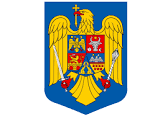 ROMANIAJUDETUL DOLJPRIMARIA COMUNEISEACA DE PADURED I S P O Z I T I E  Nr.47PRIVIND CONVOCAREA CONSILIULUI LOCAL IN SEDINTA ORDINARAPrimarul comunei Seaca de Padure,judetul Dolj;Având în vedere temeiurile juridice prevăzute de dispozițiile:art. 15 alin. (2), art. 120 și art. 121 alin. (1) și alin. (2) din Constituția României, republicată;art. 3, art. 4 și art. 6 paragraful 1 din Carta europeană a autonomiei locale, adoptată la Strasbourg la 15 octombrie 1985, ratificată prin Legea nr. 199/1997;c) art. 7 alin. (2) din Codul civil al României, adoptat prin Legea nr. 287/2009, republicat, cu modificările și completările ulterioare;d) art. 39 alin. (1), (3), (5) și (6), art. 61 alin. (2) și art. 63 alin. (1) lit. b) din Legea administrației publice locale nr. 215/2001, republicată, cu modificările și completările ulterioare; e) Hotărârii Consiliului Local nr. 10/2016 privind aprobarea Regulamentului de organizare și funcționare a Consiliului Local al Comunei Seaca de Padure;f) Hotărârii Consiliului Local nr. 41/2017 privind stabilirea salariului de bază personalului din Organigrama comunei și a indemnizației consilierilor locali;în temeiul prevederilor  art.39,alineat (2) ,art. 68 alin. (1) și al art. 115 alin. (1) lit. a) din Legea administrației publice locale nr. 215/2001, republicată, cu modificările și completările ulterioare,D I S P U N :Art.1.    Se convoaca in ziua de 30 martie 2018,orele 9 00 ,in sedinta publica ordinara la Sediul Consiliului local al comunei Seaca de Padure consilierii locali;Art. 2. - Propunerile privind ordinea de zi sunt cuprinse în anexa care face parte integrantă din prezenta dispoziție.Ordinea de zi:1.Proiect de hotarare privind aprobarea  Planului de actiuni si lucrari de interes local pe anul 2018.2. Proiect de hotarare privind aprobarea  cheltuielilor de deplasare a cadrelor didactice pe luna februarie 2018.3.Proiect de hotarare privind atribuirea contractului  ”Delegarea prin concesionare a gestiunii unor activități componente ale serviciului de salubrizare, respectiv colectarea și transportul  deșeurilor municipale și a altor fluxuri de deșeuri în judetul Dolj  și operarea  stației de sortare și transfer Goicea” și a tarifelor aferente.Art.3. Prezenta dispoziție se comunică în mod obligatoriu, prin intermediul secretarului comunei, în termenul prevăzut de lege, Prefectului județului Dolj, doamnelor și domnilor consilieri locali și invitați și se aduce la cunoștință publică prin afisare, precum și prin publicarea pe pagina de internet .Emisa  astazi  23 martie 2018.PRIMAR,				AVIZ  DE LEGALITATE,OSIAC SANDICA.				SECRETAR,                                     ROMANIAJUDETUL DOLJCONSILIUL LOCAL AL COMUNEI SEACA DE PADURENr.465/23.03.2018REFERAT DE APROBAREla proiectul de hotărâre pentru aprobarea Planului de acţiuni sau de lucrări de interes local care urmează a fi prestate de către beneficiarii de ajutor social în anul 2018	Doamnelor şi domnilor consilieri,În cadrul politicii naţionale de asistenţă socială, familiile şi persoanele singure, cetăţeni români, au dreptul la un venit minim garantat, care se asigură prin acordarea ajutorului social lunar, în condiţiile Legii nr. 416/2001 privind venitul minim garantat, cu modificările şi completările ulterioare.Potrivit dispoziţiilor art. 6 alin. (2) din legea susamintită şi ale art. 28, alin. (1) din Normele metodologice de aplicare a Legii nr. 416/2001 privind venitul minim garantat, aprobate prin H.G. nr. 50/2011, cu modificările și completările ulterioare, pentru sumele acordate ca ajutor social, una dintre persoanele apte de muncă din familia beneficiară, are obligaţia de a presta lunar, la solicitarea primarului, acţiuni sau lucrări de interes local, fără a se putea depăşi regimul normal de lucru şi cu respectarea normelor de securitate şi igienă a muncii.Articolul 6, alin. (7) din Legea nr. 416/2001 şi articolul 28 alin. (2), lit. a) şi alin. (3) din normele metodologice de aplicare a legii susmenționate, stabilesc obligaţia primarului de a întocmi lunar un plan de acţiuni sau de lucrări de interes local care vor fi prestate de către beneficiarii de ajutor social, plan care se aprobă anual prin hotărâre a consiliului local şi poate fi reactualizat pe parcursul anului.Având în vedere cele de mai sus, vă propun următorul proiect de hotărâre.					    	        P R I M A R,						    OSIAC SANDICA                                     ROMANIAJUDETUL DOLJCONSILIUL LOCAL AL COMUNEI SEACA DE PADURENr.467/23.03.2018EXPUNERE DE MOTIVEla proiectul de hotărâre pentru aprobarea Planului de acţiuni sau de lucrări de interes local care urmează a fi prestate de către beneficiarii de ajutor social în anul 2018Avand in vedere dispozitiile legale  cu privire la realizarea unor programe care au scop ocuparea temporara a fortei de munca din randul beneficiarilor de ajutor social,pentru executarea de lucrari si activitati de interes pentru comunitatea locala,este necesar a se intocmi si aproba un program de lucrari  de interes local ce vor fi  efectuate de beneficiarii venitului minim garantat .Proiectul unor astfel de activitati cum sunt: intretinerea infrastructurii, ecologizarea, ingrijirea terenurilor  si cursurilor de apa proprietate publica - poate face obiectul unei dezbateri publice,iar pentru comunitatea locala prezinta interes deosebit.Solicitarea compartimentului de  asistenta sociala cu propunerea de aprobare a Planului de actiuni sau de lucrari de interes local aferent anului 2018 ;Raportul de specialitate intocmit  in acest scop;Avizul favorabil al comisiei de specialitate a consiliului local;In baza:-Legii nr.416/2001 privind venitul minim garantat cu modificarile si completarile ulterioare ;H.G.nr.50/2011 privind aprobarea Normelor  metodologice de aplicare a  legii privind venitul minim garantat;PROPUNAprobarea  Planului de actiuni sau de lucrari de intertes local pe anul 2018 intocmit in acest  scop de compartimentul de asistenta sociala.PRIMAR,OSIAC SANDICA.ROMANIAJUDETUL DOLJCONSILIUL LOCAL AL COMUNEI SEACA DE PADURENr.468/23.03.2018APROBAT PRIMAROSIAC SANDICARAPORT DE SPECIALITATEla proiectul de hotărâre pentru aprobarea Planului de acţiuni sau de lucrări de interes local care urmează a fi prestate de către beneficiarii de ajutor social în anul 2018Avand in vedere  :Iinitiativa primarului comunei Seaca de Padure  exprimata prin  expunerea de motive;Referatul de specialitate intocmit de compartimentul de specialitate  al primarului comunei Seaca de Padure ;Avizul favorabil al comisiei de specialitate a consiliului local;Prevederilor art.6 alin,7 si 8  ale Legii nr.276/2010 privind modificarea si completarea Legii  nr.416/2001 privind venitul minim garantat:;Art.28 alin.(3) din Hotararea Guvernului nr.50/2011 pentru aprobarea Normelor metodologice de aplicare a prevederilor Legii nr.416/2001;Art.36,alin.(2) lit.”d”si  alin.(6) lit.”a”pct.2 din Legea nr.215/2001a administratiei publice locale,modificata si actualizata;Conform prevederilor art.44 din Legea nr. 215/2001 cu modificarile si completarile ulterioare problemele inscrise pe ordinea de zi a sedintelor consiliului local nu pot fi dezbatute daca nu sunt insotite de raportul de specialitate al compartimentului de resort din cadrul aparatului de specialitate al primarului.În cadrul politicii naţionale de asistenţă socială, familiile şi persoanele singure, cetăţeni români, au dreptul la un venit minim garantat, care se asigură prin acordarea ajutorului social lunar, în condiţiile Legii nr. 416/2001 privind venitul minim garantat, cu modificările şi completările ulterioare.Pentru sumele acordate ca ajutor social, conform prevederilor art. 6, alin. (2) din legea susamintită şi ale art. 28, alin. (1) din Normele metodologice de aplicare a Legii nr. 416/2001 privind venitul minim garantat, aprobate prin H.G. nr. 50/2011, cu modificările și completările ulterioare, una dintre persoanele apte de muncă din familia beneficiară are obligaţia de a presta lunar, la solicitarea primarului, acţiuni sau lucrări de interes local, fără a se putea depăşi regimul normal de lucru şi cu respectarea normelor de securitate şi igienă a muncii. Orele de muncă prevăzute de legea privind venitul minim garantat, se calculează proporţional cu cuantumul ajutorului social de care beneficiază familia sau persoana singură, cu un tarif orar corespunzător salariului de bază minim brut pe ţară garantat în plată, raportat la durata medie lunară a timpului de muncă.Prin persoană aptă de muncă, conform art. 7^1, alin. (1) din Legea nr. 416/2001, se înţelege persoana care îndeplineşte următoarele condiţii:a) are vârsta cuprinsă între 16 ani şi vârsta standard de pensionare;b) nu urmează o formă de învăţământ cursuri de zi prevăzută de lege;c) are starea de sănătate şi capacitatea fizică şi psihică corespunzătoare, care o fac aptă pentru prestarea unei munci.Potrivit dispoziţiilor art. 29, alin. (2) din Normele metodologice de aplicare a Legii nr. 416/2001, actele doveditoare privind incapacitatea temporară de muncă sau, după caz, pierderea totală ori parţială a capacităţii de muncă, sunt următoarele: a) decizia medicală emisă de medicul expert al asigurărilor sociale din cadrul casei judeţene de pensii şi alte drepturi de asigurări sociale, pentru pensionarii de invaliditate; b) certificatul emis de comisia de expertiză medicală a persoanelor cu handicap, pentru persoanele cu handicap; c) certificatul medical de constatare a capacităţii de muncă, emis de medicul expert al asigurărilor sociale din cadrul casei judeţene de pensii şi alte drepturi de asigurări sociale, pentru persoanele cu afecţiuni cronice invalidante şi care nu sunt asigurate în sistemul public de pensii; d) adeverinţa medicală emisă de medicul de familie sau, după caz, de medicul specialist, pentru persoanele cu afecţiuni ce determină incapacitate temporară de muncă.În cazul incapacităţii temporare de muncă ori, după caz, a pierderii totale sau parţiale a capacităţii de muncă a persoanei nominalizate să efectueze acţiunile sau lucrările de interes local, obligaţia de a presta orele de muncă poate fi transferată altor persoane din familia beneficiară de ajutor social numai cu acordul primarului.Fac excepţie de la obligaţia de a presta orele de muncă, conform art. 7^2 din legea privind venitul minim garantat, persoanele apte de muncă şi care se află în una dintre următoarele situaţii:a) asigură creşterea şi îngrijirea, potrivit legii, a unuia sau a mai multor copii în vârstă de până la 7 ani şi până la 18 ani în cazul copilului cu handicap grav sau accentuat, dovedit prin certificat eliberat de Comisia pentru protecţia copilului;b) asigură îngrijirea uneia sau a mai multor persoane cu handicap grav ori accentuat sau persoane vârstnice dependente care nu beneficiază de asistent personal sau îngrijitor la domiciliu, în condiţiile legii;c) participă la un program de pregătire profesională;d) este încadrată în muncă.Conform prevederilor art. 27, alin. (1) şi (2) din legea venitului minim garantat, fondurile necesare pentru plata ajutorului social, se suportă din bugetul de stat, prin bugetul Ministerului Muncii, Familiei şi Protecţiei Sociale, iar cheltuielile administrative pentru verificarea îndeplinirii condiţiilor şi stabilirii dreptului la ajutorul social, inclusiv pentru activităţile legate de prestarea orelor de muncă de către beneficiarii de ajutor social, prevăzute la art. 6, alin. (2) din actul normativ susamintit, se suportă din veniturile proprii ale bugetelor locale.În temeiul dispoziţiilor art. 16 din Legea nr. 416/2001, şi ale art. 33, alin. (1), lit. a) din Normele metodologice de aplicare a legii susmenționate, în cazul familiilor care au în componenţă o persoană aptă de muncă, respectiv a persoanelor singure apte de muncă, care refuză nejustificat efectuarea acțiunilor sau lucrărilor de interes local, dreptul la ajutorul social, respectiv plata acestuia se suspendă, pentru întreaga familie sau, după caz, pentru persoana singură, prin dispoziţie a primarului, începând cu luna următoare celei în care s-a constatat de către Serviciul Public de Asistenţă Socială  neîndeplinirea acestor obligaţii. Efectuarea acţiunilor sau a lucrărilor de interes local de către persoanele apte de muncă din familiile beneficiare de ajutor social, respectiv de către persoanele singure apte de muncă, al căror drept la ajutor social a fost suspendat, atrage reluarea plăţii ajutorului social pentru întreaga familie ori, după caz, pentru persoana singură, începând cu luna următoare, conform prevederilor art. 19 din Legea nr. 416/2001 şi ale art. 34, alin. (1) din normele metodologice. 	În cazul în care dreptul la ajutor social, respectiv plata acestuia au fost suspendate şi, în termen de 3 luni de la data suspendării plăţii, nu au fost îndeplinite obligaţiile privind prestarea acţiunilor sau a lucrărilor de interes local, dreptul la ajutor social încetează, prin dispoziţie scrisă a primarului, în conformitate cu dispoziţiile art. 20, alin. (1), lit. b din Legea nr. 416/2001 şi ale art. 35, alin. (1), lit. b) din normele metodologice. Conform art. 6, alin. (4) din legea venitului minim garantat şi art. 28, alin. (4) şi (5) din normele metodologice, numărul orelor de muncă prevăzute de legea privind venitul minim garantat, se calculează proporţional cu cuantumul ajutorului social de care beneficiază familia sau persoana singură, cu un tarif orar corespunzător salariului de bază minim brut pe ţară garantat în plată,  raportat la durata medie lunară a timpului de muncă, formula de calcul a numărului de ore fiind următoarea:166,00*1) x cuantumul ajutor socialNumărul de ore = -------------------------------------------------------------------------de muncă                  salariul de bază minim brut pe ţară garantat în plată *2)------------*1) Reprezintă numărul mediu de ore aferente salariului de bază minim brut pe ţară garantat în plată. Numărul de ore se modifică anual.*2) Salariul de bază minim brut pe ţară garantat în plată este cel aprobat anual prin hotărâre a Guvernului. Începând cu data de 1 februarie 2017, salariul de bază minim brut pe țară este de 1450 lei lunar, conform prevederilor H.G. nr. 1/2017.Pentru repartizarea orelor de muncă ce urmează a fi prestate de către beneficiarii de ajutor social, primarii au obligaţia, conform prevederilor art. 6, alin. (7) din Legea nr. 416/2001 şi ale art. 28, alin. (2), lit. a) şi alin. (3) din normele metodologice, aprobate prin H.G. nr. 50/2011, să întocmească lunar un plan de acţiuni sau de lucrări de interes local, plan care se aprobă anual prin hotărâre a consiliului local şi poate fi reactualizat pe parcursul anului.Avand in vedere considerentele expuse anterior si tinand seama si de prevederile  art.6,alin.(9) Legii nr.52/2003 privind transparenta decizionala  in administratia publica locala,  constat ca proiectul de  hotarare respecta aceste  norme juridice,susţin proiectul de hotărâre prezentat ca fiind  necesar ,oportun si legal.			                  Secretar,	             				       Gh.Stanciu.						ROMANIAJUDETUL DOLJCOMUNA SEACA DE PADURECONSILIUL LOCALNr.469/23.03.2018RAPORT DE AVIZAREComisia de specialitate  pentru activitati economico financiare,activitati social-culturale, culte,agricultura,protectie mediu si turism,formata din Buse Florentina-Claudia, Calina Marian, Cobirlau PetricaIntrunita in sedinta pe comisie din data de 23.03.2018;In baza dispozitiei  primarului nr. 47/23.03.2018;Avand in vedere:-referatul de specialitate  inregistrat sub numarul 465/2018;-analizand proiectul de hotarare intitiat de primarul comunei Seaca de Padure cu privire la   aprobarea Planului de acţiuni sau de lucrări de interes local care urmează a fi prestate de către beneficiarii de ajutor social în anul 2018.In baza:-Hotararii consiliului local nr.6/2016;-Art.44  si art.54 alin.(4) din Legea nr.215/2001 ,republicata,privind administratia publica locala                      Avizeaza favorabil ,proiectul de hotarare elaborat in acest sens in conformitate cu normele legale in  materie, considerand oportuna si legala  aprobarea  in urma dezbaterilor astfel cum acesta a fost initiat, si propune inscrierea pe ordinea de zi a sedintei viitoare in vederea adoptarii in sedinta consiliului local a hotararii  in forma prezentata.Emis astazi: 23.03.2018.SEMNATURA,Membrilor comisiei.ROMANIAJUDETUL DOLJCOMUNA SEACA DE PADURECONSILIUL LOCALNr.469/23.03.2018RAPORT DE AVIZAREComisia de specialitate in domeniul  invatamantului,sanatate si familie,protectie copii formata din  Barbu Costica,Popescu Gabriel,Constantin VictorIntrunita in sedinta pe comisie din data de 23.03.2018;In baza dispozitiei  primarului nr. 47/23.03.2018;Avand in vedere:-referatul de specialitate  inregistrat sub numarul 465/2018;-analizand proiectul de hotarare intitiat de primarul comunei Seaca de Padure cu privire la   aprobarea Planului de acţiuni sau de lucrări de interes local care urmează a fi prestate de către beneficiarii de ajutor social în anul 2018.In baza:-Hotararii consiliului local nr.6/2016;-Art.44  si art.54 alin.(4) din Legea nr.215/2001 ,republicata,privind administratia publica locala                      Avizeaza favorabil ,proiectul de hotarare elaborat in acest sens in conformitate cu normele legale in  materie, considerand oportuna si legala  aprobarea  in urma dezbaterilor astfel cum acesta a fost initiat, si propune inscrierea pe ordinea de zi a sedintei viitoare in vederea adoptarii in sedinta consiliului local a hotararii  in forma prezentata.Emis astazi: 23.03.2018.SEMNATURA,Membrilor comisiei.ROMANIAJUDETUL DOLJCOMUNA SEACA DE PADURECONSILIUL LOCALNr.469/23.03.2018RAPORT DE AVIZAREComisia de specialitate  pentru administratie publica locala,juridica si de disciplina, amenajarea teritoriului si urbanism,formata din Vitan Claudiu-Aurel, Suiu Gicu,Surcel PaulIntrunita in sedinta pe comisie din data de 23.03.2018;In baza dispozitiei  primarului nr. 47/23.03.2018;Avand in vedere:-referatul de specialitate  inregistrat sub numarul 465/2018;-analizand proiectul de hotarare intitiat de primarul comunei Seaca de Padure cu privire la   aprobarea Planului de acţiuni sau de lucrări de interes local care urmează a fi prestate de către beneficiarii de ajutor social în anul 2018.In baza:-Hotararii consiliului local nr.6/2016;-Art.44  si art.54 alin.(4) din Legea nr.215/2001 ,republicata,privind administratia publica locala                      Avizeaza favorabil ,proiectul de hotarare elaborat in acest sens in conformitate cu normele legale in  materie, considerand oportuna si legala  aprobarea  in urma dezbaterilor astfel cum acesta a fost initiat, si propune inscrierea pe ordinea de zi a sedintei viitoare in vederea adoptarii in sedinta consiliului local a hotararii  in forma prezentata.Emis astazi: 23.03.2018.SEMNATURA,Membrilor comisiei.ROMANIAJUDETUL DOLJCONSILIUL LOCAL AL COMUNEI SEACA DE PADUREPROCES-VERBAL DE AVIZAREAL COMISIEI DE SPECIALITATE,Incheiat astazi:23.03.2018Comisia de specialitate  pentru activitati economico financiare,activitati social-culturale,culte,agricultura,protectie mediu si turism,formata din,Buse Florentina-Claudia, Calina Marian,Cobirlau PetricaOrdinea de zi:1.Proiect de  hotarare  privind aprobarea Planului de acţiuni sau de lucrări de interes local care urmează a fi prestate de către beneficiarii de ajutor social în anul 2018.PROBLEME DISCUTATE:Membrii comisiei de specialitate au dezbatut proiectul inscris la ordinea de zi si supus la vot,proiectul a fost aprobat in unanimitate.           Pentru care s-a inchiat prezentul proces-verbal.                Presedinte							Secretar,JUDETUL DOLJCONSILIUL LOCAL AL COMUNEI SEACA DE PADUREPROCES-VERBAL DE AVIZAREAL COMISIEI DE SPECIALITATE,Incheiat astazi:23.03.2018Comisia de specialitate in domeniul  invatamantului,sanatate si familie,protectie copii formata din  Barbu Costica,Popescu Gabriel,Constantin VictorOrdinea de zi:1.Proiect de  hotarare  privind aprobarea Planului de acţiuni sau de lucrări de interes local care urmează a fi prestate de către beneficiarii de ajutor social în anul 2018.PROBLEME DISCUTATE:Membrii comisiei de specialitate au dezbatut proiectul inscris la ordinea de zi si supus la vot,proiectul a fost aprobat in unanimitate.           Pentru care s-a inchiat prezentul proces-verbal.                Presedinte							Secretar,JUDETUL DOLJCONSILIUL LOCAL AL COMUNEI SEACA DE PADUREPROCES-VERBAL DE AVIZAREAL COMISIEI DE SPECIALITATE,Incheiat astazi:23.03.2018Comisia de specialitate  pentru administratie publica locala,juridica si de disciplina,amenajarea teritoriului si urbanism,formata din Vitan Claudiu-Aurel, Suiu Gicu,Surcel PaulOrdinea de zi:1.Proiect de  hotarare  privind aprobarea Planului de acţiuni sau de lucrări de interes local care urmează a fi prestate de către beneficiarii de ajutor social în anul 2018.PROBLEME DISCUTATE:Membrii comisiei de specialitate au dezbatut proiectul inscris la ordinea de zi si supus la vot,proiectul a fost aprobat in unanimitate.           Pentru care s-a inchiat prezentul proces-verbal.                Presedinte							Secretar,COMUNA SEACA DE PADUREVIZATSECRETAR,Gh.StanciuP R O I E C T HOTARARE  Nr.8privind aprobarea planului anual de actiuni si lucrari de interes local in anul 2018pentru repartizarea orelor de munca care urmeaza sa fie executate de catre persoanele apte de munca din familiile beneficiare de ajutor socialConsiliul local al comunei Seaca de Padure,judetul Dolj;Intrunit in sedinta ordinara din data de 30 martie 2018;Avand in vedere :-initiativa primarului comunei Seaca de Padure  exprimata prin  expunerea de motive;-raportul  de specialitate intocmit de compartimentul de specialitate  al primarului comunei Seaca de Padure -rapoartele comisilor de specialitate ale consiliului local;In baza:Prevederilor art.6 alin.2-9 din Legea  nr.416/2001 privind venitul minim garantat, cu modificarile si completarile ulterioare;Art.28 alin.(3) din Hotararea Guvernului nr.50/2011 pentru aprobarea Normelor metodologice de aplicare a prevederilor Legii nr.416/2001,cu modificarile si completarile ulterioare;Art.36,alin.(2) lit.”d”si  alin.(6) lit.”a”pct.2 din Legea nr.215/2001a administratiei publice locale,modificata si actualizata;In conformitate cu:respectarea dispoziţiilor Legii nr.52/2003 privind transparenşa decizională în admninistraţia publică locală, , republicata proiectul de hotarâre a fost adus la cunoştinţa publicului ;In temeiul dispozitiilor  art.45,alineatul (2)  lit “d” si art.115 alineat (1) litera “b” din Legea nr.215/2001, republicata, privind administratia publica locala,H O T A R A S T E:Art.1. (1) Se  aproba Planul de actiuni si lucrari de interes local aferent anului 2018 pentru repartizarea orelor de munca pentru persoanele apte de munca din familiile beneficiare de ajutor social care au obligatia de a presta lunar lucrari,conform anexei,care face parte integranta din prezenta hotarare.(2) Executarea lucrarilor prevazute la alin.(1) se va face cu respectarea regimului normal de lucru si a normelor de securitate si igiena in munca,numarul orelor de munca urmand sa se calculeze  proportional cu cuantumul ajutorului social de care beneficiaza familia sau persoana singura,cu un tarif orar corespunzator salariului de baza minim brut pe tara garantat in plata,raportat la durata medie lunara a timpului de munca.(3)Persoanele apte de munca din familiile beneficiare de ajutor social au obligatia de a presta lucrari incepand cu luna intrarii in plata a ajutorului social.Art.2. Planul de actiuni se va reactualiza pe parcursul anului ori de cate ori va fi necesar. Art.3. Prezenta hotarare  va fi dusa la indeplinire de Viceprimarul comunei Seaca de Padure.Art.4.  Prezenta hotarare  se afisaza public si se  comunica:-institutiei Prefectului judetului Dolj;-primarului comunei;-compartimentului  de asistenta si protectie sociala.					INITIATOR,PRIMAROSIAC SANDICAROMANIAJUDETUL DOLJCONSILIUL LOCAL AL COMUNEISEACA DE PADUREHOTARARE  Nr.8privind aprobarea planului anual de actiuni si lucrari de interes local in anul 2018pentru repartizarea orelor de munca care urmeaza sa fie executate de catre persoanele apte de munca din familiile beneficiare de ajutor socialConsiliul local al comunei Seaca de Padure,judetul Dolj;Intrunit in sedinta ordinara din data de 30 martie 2018;Avand in vedere :-initiativa primarului comunei Seaca de Padure  exprimata prin  expunerea de motive;-raportul  de specialitate intocmit de compartimentul de specialitate  al primarului comunei Seaca de Padure -rapoartele comisilor de specialitate ale consiliului local;In baza:Prevederilor art.6 alin.2-9 din Legea  nr.416/2001 privind venitul minim garantat, cu modificarile si completarile ulterioare;Art.28 alin.(3) din Hotararea Guvernului nr.50/2011 pentru aprobarea Normelor metodologice de aplicare a prevederilor Legii nr.416/2001,cu modificarile si completarile ulterioare;Art.36,alin.(2) lit.”d”si  alin.(6) lit.”a”pct.2 din Legea nr.215/2001a administratiei publice locale,modificata si actualizata;In conformitate cu:respectarea dispoziţiilor Legii nr.52/2003 privind transparenşa decizională în admninistraţia publică locală, , republicata proiectul de hotarâre a fost adus la cunoştinţa publicului ;In temeiul dispozitiilor  art.45,alineatul (2)  lit “d” si art.115 alineat (1) litera “b” din Legea nr.215/2001, republicata, privind administratia publica locala,H O T A R A S T E:Art.1. (1) Se  aproba Planul de actiuni si lucrari de interes local aferent anului 2018 pentru repartizarea orelor de munca pentru persoanele apte de munca din familiile beneficiare de ajutor social care au obligatia de a presta lunar lucrari,conform anexei,care face parte integranta din prezenta hotarare.(2) Executarea lucrarilor prevazute la alin.(1) se va face cu respectarea regimului normal de lucru si a normelor de securitate si igiena in munca,numarul orelor de munca urmand sa se calculeze  proportional cu cuantumul ajutorului social de care beneficiaza familia sau persoana singura,cu un tarif orar corespunzator salariului de baza minim brut pe tara garantat in plata,raportat la durata medie lunara a timpului de munca.(3)Persoanele apte de munca din familiile beneficiare de ajutor social au obligatia de a presta lucrari incepand cu luna intrarii in plata a ajutorului social.Art.2. Planul de actiuni se va reactualiza pe parcursul anului ori de cate ori va fi necesar. Art.3. Prezenta hotarare  va fi dusa la indeplinire de Viceprimarul comunei Seaca de Padure.Art.4.  Prezenta hotarare  se afisaza public si se  comunica:-institutiei Prefectului judetului Dolj;-primarului comunei;-compartimentului  de asistenta si protectie sociala.Adoptata astazi 30 martie 2018.Voturi “pentru”9  ,voturi “impotriva”  0   ,consilieri prezenti   9   din 9 in functie.PRESEDINTE DE SEDINTA,              CONTRASEMNEAZA PENTRU LEGALITATE 							                SECRETAR,                                         Popescu Gabriel			            	Gh. Stanciu.Seaca de Padure/30.03.2018                       Nr.8                     							   Anexa la    H.C.L nr. 8 /2018PLAN DE ACTIUNISI LUCRARI DE INTERES LOCALIntocmit in conformitate cu prevederile art.28,alin.(2 ),lit  a) din H.G.R. nr.50/2011 Normele metodologice de aplicare a Legii nr.416/2001ROMANIAJUDETUL DOLJCONSILIUL LOCAL AL COMUNEI SEACA DE PADURETABEL CU SEMNATURILE CONSILIERILOR LOCALIPRIVIND SITUATIA VOTULUI PENTRU HOTARAREA CONSILIULUI LOCALprivind aprobarea Planului de acţiuni sau de lucrări de interes local care urmează a fi prestate de către beneficiarii de ajutor social în anul 2018.PRESEDINTE DE SEDINTA				SECRETAR AL COMUNEI,ROMANIAJUDETUL DOLJCONSILIUL LOCAL AL COMUNEI SEACA DE PADURENr.466/23.03.2018APAROBAT PRIMAROSIAC SANDICAREFERATprivind  decontarea cheltuielilor cu naveta cadrelor didactice din Scoala  Gimnaziala Seaca de PadureSubsemnata Firu Ionel  contabil  la Primaria   comunei Seaca de Padure, judetul Dolj;Avand in vedere dispozitiile legale care   privesc  decontarea cheltuielilor cu naveta a cadrelor didactice care se deplaseaza zilnic de la domiciliu la locul de munca si de la locul de munca  la domiciliu, conform adresei nr.88/13.03.2018 si tabelului anexat de  conducerea scolii gimnaziale din comuna, pe  luna februarie 2018  este necesara aprobarea sumei de  1602 lei. De corectitudinea si legalitatea  situatiilor privind drepturile banesti susmentionate raspunde  consiliul de administratie al scolii,care tine documentele primare si care va prezenta un tabel cu situatia decontului pe fiecare luna  a anului .Fata de cele de mai sus este necesara adoptarea unei  hotarari prin care sa fie   aprobata suma aferenta cheltuielilor cu naveta solicitata  de catre consiliul de administratie al scolii.Va rog  sa analizati aceasta situatie si sa se adopte o hotarare in acest scop.			 ContabilFiru IonelNr.470/23.03.2018                                          ROMANIAJUDETUL DOLJCONSILIUL LOCAL AL COMUNEI SEACA DE PADUREE X P U N E R E    D E     M O T I V ELA PROIECTUL DE HOTARARE PRIVIND APROBAREA  CHELTUIELILOR DE DEPLASARE,PENTRU PERSONALUL DIDACTIC AL SCOLII GIMNAZIALE SEACA DE PADURE Avand in vedere :Solicitarea Scolii Seaca de Padure   exprimata prin adresa inaintata de consiliul de administratie al scolii  gimnaziale  cu privire la suma necesara pentru decontarea contravalorii transportului cadrelor didactice pe luna februarie 2018;Rreferatul se specialitate intocmit de catre compartimentul de  contabilitate inregistrat la nr.466/2018;Avizul favorabil al comisiei de specialitate a consiliului local;In baza:-Legii nr.1/2011  a educatiei nationale,cu modificarile si completarile ulterioare ;Instructiunilor MECTS nr.2/2011  privind decontarea navetei cadrelor didactice;In conformitate cu:Art.36,alin.(2)lit.”d”  si alin.(6) lit.”a” punct 1. din Legea nr.215/2001 republicata si actualizata;PROPUNAprobarea   cheltuielilor de deplasare pentru personalul didactic al Scolii Seaca de Padure  pe luna  februarie 2018,in valoare totala de  1602 lei.PRIMAR,      OSIAC SANDICA.ROMANIAJUDETUL DOLJCONSILIUL LOCAL AL COMUNEI SEACA DE PADURENr.471/23.03.2018                                     						APROBAT                                                                           PRIMAR                                                                            OSIAC SANDICARAPORT DE SPECIALITATEprivind  decontarea cheltuielilor cu naveta cadrelor didactice din Scoala Gimnaziala Seaca de PadureAvand in vedere dispozitiile legalece reglementeaza situatia supusa dezbaterii  in speta  si potrivit prevederilor art.44 din Legea nr. 215/2001 cu modificarile si completarile ulterioare problemele inscrise pe ordinea de zi a sedintelor consiliului local nu pot fi dezbatute daca nu sunt insotite de raportul de specialitate al compartimentului de resort din cadrul aparatului de specialitate al primarului.Potrivit prevederilor art.63,alin.(4) litera “a” din Legea nr.215/2001 privind administratia publica locala republicata,cu modificarile si completarile ulterioare,primarul exercita functia de ordonator de credite. Conform  prevederilor art.105,alin.(2) litera “f”  din Legea educatiei nationale nr.1/2011, modificata si completata, consiliul local asigura  finantarea cheltuielilior pentru naveta cadrelor didactice.De asemeni potrivit art.2 din Instructiunile nr.2/2011 ale M.E.C.T.S. consiliul de administratie al unitatii de invatamant propune,lunar,spre aprobare consiliului local drepturile banesti aferente personalului didactic  care solicita cheltuieli de deplasare.De corectitudinea si legalitatea  situatiilor privind drepturile banesti susmentionate raspunde  consiliul de administratie al scolii,care tine documentele primare si care va prezenta un tabel cu situatia decontului.Tinand seama si de prevederile Legii nr.52/2003 privind transparenta decizionala  in administratia publica locala,si Legii nr.273/2006  privind finantele publice locale  cu modificarile completarile ulterioare,proiectul de  hotarare indeplineste conditiile de legalitate.			Secretar,				Gh.StanciuROMANIAJUDETUL DOLJCOMUNA SEACA DE PADURECONSILIUL LOCALNr.472/23.03.2018                                          RAPORT DE AVIZAREComisia de specialitate  pentru activitati economico financiare,activitati social-culturale,culte,agricultura,protectie mediu si turism,formata din Buse Florentina-Claudia, Calina Marian,Cobirlau PetricaIntrunita in sedinta pe comisie din data de 23.03.2018;In baza dispozitiei  primarului nr. 47 din 23.03.2018;Avand in vedere:-referatul de specialitate  inregistrat sub numarul 466/2018;-analizand proiectul de hotarare intitiat de primarul comunei Seaca de Padure cu privire la    aprobarea cheltuielilor de deplasare a cadrelor didactice in luna  februarie 2018,In baza:-Hotararii consiliului local nr.6/2016;-Art.44  si art.54 alin.(4) din Legea nr.215/2001 ,republicata,privind administratia publica locala                      Avizeaza favorabil ,proiectul de hotarare elaborat in acest sens in conformitate cu normele legale in  materie, considerand oportuna si legala  aprobarea  in urma dezbaterilor astfel cum acesta a fost initiat, si propune inscrierea pe ordinea de zi a sedintei viitoare in vederea adoptarii in sedinta consiliului local a hotararii  in forma prezentata.Emis astazi: 23.03.2018.SEMNATURA,Membrilor comisiei.ROMANIAJUDETUL DOLJCOMUNA SEACA DE PADURECONSILIUL LOCALNr.472/23.03.2018                                  RAPORT DE AVIZAREComisia de specialitate in domeniul  invatamantului,sanatate si familie,protectie copii formata din  Barbu Costica,Popescu Gabriel,Constantin VictorIntrunita in sedinta pe comisie din data de 23.03.2018;In baza dispozitiei  primarului nr. 47 din 23.03.2018;Avand in vedere:-referatul de specialitate  inregistrat sub numarul 466/2018;-analizand proiectul de hotarare intitiat de primarul comunei Seaca de Padure cu privire la    aprobarea cheltuielilor de deplasare a cadrelor didactice in luna   februarie 2018,In baza:-Hotararii consiliului local nr.6/2016;-Art.44  si art.54 alin.(4) din Legea nr.215/2001 ,republicata,privind administratia publica locala                      Avizeaza favorabil ,proiectul de hotarare elaborat in acest sens in conformitate cu normele legale in  materie, considerand oportuna si legala  aprobarea  in urma dezbaterilor astfel cum acesta a fost initiat, si propune inscrierea pe ordinea de zi a sedintei viitoare in vederea adoptarii in sedinta consiliului local a hotararii  in forma prezentata.Emis astazi: 23.03.2018.ROMANIAJUDETUL DOLJCOMUNA SEACA DE PADURECONSILIUL LOCALRAPORT DE AVIZAREComisia de specialitate  pentru administratie publica locala,juridica si de disciplina, amenajarea teritoriului si urbanism,formata din Vitan Claudiu-Aurel, Suiu Gicu,Surcel Paul,Intrunita in sedinta pe comisie din data de 23.03.2018;In baza dispozitiei  primarului nr. 47 din 23.03.2018;Avand in vedere:-referatul de specialitate  inregistrat sub numarul 466/2018;-analizand proiectul de hotarare intitiat de primarul comunei Seaca de Padure cu privire la    aprobarea cheltuielilor de deplasare a cadrelor didactice in luna  februarie 2018,In baza:-Hotararii consiliului local nr.6/2016;-Art.44  si art.54 alin.(4) din Legea nr.215/2001 ,republicata,privind administratia publica locala                      Avizeaza favorabil ,proiectul de hotarare elaborat in acest sens in conformitate cu normele legale in  materie, considerand oportuna si legala  aprobarea  in urma dezbaterilor astfel cum acesta a fost initiat, si propune inscrierea pe ordinea de zi a sedintei viitoare in vederea adoptarii in sedinta consiliului local a hotararii  in forma prezentata.Emis astazi: 23.03.2018.ROMANIAJUDETUL DOLJCONSILIUL LOCAL AL COMUNEI SEACA DE PADUREPROCES-VERBAL DE AVIZAREAL COMISIEI DE SPECIALITATE,Incheiat astazi:23.03.2018Comisia de specialitate  pentru activitati economico financiare,activitati social-culturale,culte,agricultura,protectie mediu si turism,formata din Buse Florentina-Claudia,Calina Marian,Cobirlau PetricaOrdinea de zi:1.Proiect de  hotarare  privind  aprobarea cheltuielilor de deplasare a cadrelor didactice in luna februarie 2018.PROBLEME DISCUTATE:Membrii comisiei de specialitate au dezbatut proiectul inscris la ordinea de zi si supus la vot,proiectul a fost aprobat in unanimitate.           Pentru care s-a inchiat prezentul proces-verbal.                Presedinte							Secretar,ROMANIAJUDETUL DOLJCONSILIUL LOCAL AL COMUNEI SEACA DE PADUREPROCES-VERBAL DE AVIZAREAL COMISIEI DE SPECIALITATE,Incheiat astazi:23.03.2018.Comisia de specialitate in domeniul  invatamantului,sanatate si familie,protectie copii formata din  Barbu Costica,Popescu Gabriel,Constantin VictorOrdinea de zi:1.Proiect de  hotarare  privind  aprobarea cheltuielilor de deplasare a cadrelor didactice in luna februarie 2018.PROBLEME DISCUTATE:Membrii comisiei de specialitate au dezbatut proiectul inscris la ordinea de zi si supus la vot,proiectul a fost aprobat in unanimitate.           Pentru care s-a inchiat prezentul proces-verbal.                Presedinte							Secretar,ROMANIAJUDETUL DOLJCONSILIUL LOCAL AL COMUNEI SEACA DE PADUREPROCES-VERBAL DE AVIZAREAL COMISIEI DE SPECIALITATE,Incheiat astazi:23.03.2018.Comisia de specialitate  pentru administratie publica locala,juridica si de disciplina,amenajarea teritoriului si urbanism,formata din Vitan Claudiu-Aurel, Suiu Gicu,Surcel PaulOrdinea de zi:1.Proiect de  hotarare  privind  aprobarea cheltuielilor de deplasare a cadrelor didactice in luna februarie 2018.PROBLEME DISCUTATE:Membrii comisiei de specialitate au dezbatut proiectul inscris la ordinea de zi si supus la vot,proiectul a fost aprobat in unanimitate.           Pentru care s-a inchiat prezentul proces-verbal.                Presedinte							Secretar,COMUNA SEACA DE PADUREVIZATSECRETAR,Gh.StanciuPROIECT HOTARARE  Nr. 9privind aprobarea decontarii navetei cadrelor didactice care isi desfasoara activitatea pe raza comunei Seaca de PadureConsiliul local al comunei Seaca de Padure,judetul Dolj;Intrunit in sedinta ordinara din data de 30 martie 2018;Avand in vedere :expunerea de motive a Primarului  comunei Seaca de Padure  ;  adresa nr.88/13.03.2018 a Consiliului de Administratie  al Scolii  Gimnaziale Seaca de Padure;raportul  de specialitate intocmit de compartimentul de specialitate  al primarului comunei Seaca de Padure nr.468/2018 ;avizul favorabil al comisiei de specialitate a consiliului local;In baza:Prevederilor  art.105 alin.(2) lit.”f” si art.276 din Legea  nr.1/2011 a educatiei nationale cu modificarile si completarile ulterioare;Art.2 din Instructiunile nr.2/2011 ale Ministerului Educatiei,Cercetarii,Tineretului si Sportului privind decontarea navetei cadrelor didactice ;In conformitate cu:Prevederile  Legii nr. 2/2018 a bugetului de stat pe anul 2018;Hotararea Consiliului local nr.5/2018 de aprobare a bugetului local;Art.36 alin.(2)  lit.”d” si alin.(6) lit.”a” punct 1 art.39 alin.(2) din Legea nr.215/2001,republicata si actualizata;In temeiul dispozitiilor  art.45,alineatul (1)  si art.115 alineat (1) litera “b” din Legea nr.215/2001, republicata, privind administratia publica locala,H O T A R A S T E:Art.1.  Se  aproba cheltuielile de deplasare a cadrelor didactice (naveta) din localitatea de resedinta la locul de munca si de la locul de munca in localitatea de resedinta in  luna februarie 2018  in suma totala de 1602 lei .Art.2. Raspunderea pentru corectitudinea si legalitatea situatiei drepturilor banesti aferente personalului didactic care solicita cheltuieli de deplasare revine consiliului de administratie  a unitatii de invatamant. Art.3. Prezenta hotarare  va fi dusa la indeplinire de Primarul comunei Seaca de Padure. Art.4.  Prezenta hotarare  se afisaza public si se  comunica:-Institutiei Prefectului judetului Dolj;-Primarului comunei;-Consiliului de administratie al  Scolii Seaca de Padure.                                   			 INITIOATOR              PRIMAR,                                         ROMANIAJUDETUL DOLJCONSILIUL LOCAL AL COMUNEISEACA DE PADUREHOTARARE  Nr. 9privind aprobarea decontarii navetei cadrelor didactice care isi desfasoara activitatea pe raza comunei Seaca de PadureConsiliul local al comunei Seaca de Padure,judetul Dolj;Intrunit in sedinta ordinara din data de 30 martie 2018;Avand in vedere :expunerea de motive a Primarului  comunei Seaca de Padure  ;  adresa nr.88/13.03.2018 a Consiliului de Administratie  al Scolii  Gimnaziale Seaca de Padure;raportul  de specialitate intocmit de compartimentul de specialitate  al primarului comunei Seaca de Padure nr.468/2018 ;avizul favorabil al comisiei de specialitate a consiliului local;In baza:Prevederilor  art.105 alin.(2) lit.”f” si art.276 din Legea  nr.1/2011 a educatiei nationale cu modificarile si completarile ulterioare;Art.2 din Instructiunile nr.2/2011 ale Ministerului Educatiei,Cercetarii,Tineretului si Sportului privind decontarea navetei cadrelor didactice ;In conformitate cu:Prevederile  Legii nr. 2/2018 a bugetului de stat pe anul 2018;Hotararea Consiliului local nr.5/2018 de aprobare a bugetului local;Art.36 alin.(2)  lit.”d” si alin.(6) lit.”a” punct 1 art.39 alin.(2) din Legea nr.215/2001,republicata si actualizata;In temeiul dispozitiilor  art.45,alineatul (1)  si art.115 alineat (1) litera “b” din Legea nr.215/2001, republicata, privind administratia publica locala,H O T A R A S T E:Art.1.  Se  aproba cheltuielile de deplasare a cadrelor didactice (naveta) din localitatea de resedinta la locul de munca si de la locul de munca in localitatea de resedinta in  luna februarie 2018  in suma totala de 1602 lei .Art.2. Raspunderea pentru corectitudinea si legalitatea situatiei drepturilor banesti aferente personalului didactic care solicita cheltuieli de deplasare revine consiliului de administratie  a unitatii de invatamant. Art.3. Prezenta hotarare  va fi dusa la indeplinire de Primarul comunei Seaca de Padure. Art.4.  Prezenta hotarare  se afisaza public si se  comunica:-Institutiei Prefectului judetului Dolj;-Primarului comunei;-Consiliului de administratie al  Scolii Seaca de Padure. 			Adoptata astazi 30 martie 2018Voturi “pentru” 9   ,voturi “impotriva”     ,consilieri prezenti  9 din 9 in functie.PRESEDINTE DE SEDINTA,			            AVIZ LEGALITATE                                            Popescu Gabriel			                     SECRETAR,SEACA DE PADURE/30.03.2018                     NR.9.TABEL CU SEMNATURILE CONSILIERILOR LOCALIPRIVIND SITUATIA VOTULUI PENTRU HOTARAREA CONSILIULUI LOCAL        privind aprobarea cheltuielilor cu deplasarea cadrelor didactice-februarie 2018PRESEDINTE DE SEDINTA				SECRETAR AL COMUNEI,ROMANIAJUDETUL DOLJCONSILIUL LOCAL AL COMUNEI SEACA DE PADURENr.477/23.03.2018APAROBAT PRIMAROSIAC SANDICAREFERATprivind atribuirea contractului  ”Delegarea prin concesionare a gestiunii unor activități componente ale serviciului de salubrizare, respectiv colectarea și transportul  deșeurilor municipale și a altor fluxuri de deșeuri în judetul Dolj  și operarea  stației de sortare și transfer Goicea” și a tarifelor aferenteAvând în vedere necesitatea aprobării Contractului de delegare prin concesionare a gestiunii unor activități componente ale serviciului de salubrizare, respectiv colectarea și transportul deșeurilor municipale și a altor fluxuri de deșeuri în județul Dolj și operarea stației de sortare și transfer Goicea, inclusiv tarifele;prevederile art.16 alin.3 lit d), e) si s) si art.21 alin.1) din statutul Asociatiei de Dezvoltare Intercomunitara de Gestionare a Deseurilor ECODOLJ in vigoare la data initierii procedurii de atribuire;Contractul de Asociere privind modul de implementare al Proiectului Sistem de Management Integrat al Deșeurilor din județul Dolj revizuit (acord) din 28.11.2012 cu modificarile ulterioare, actele constitutive ale Asociației de Dezvoltare Intercomunitare ECODOLJ;Aplicația de Finanțare  pentru Proiectul „Sistem de management integrat al deșeurilor în județul Dolj”;Nota justificativă nr. 208/09.02.2018, este necesar sa fie adoptata  hotararea consiliului local Seaca de Padure  in  aces sens.PRIMAR,OSIAC SANDICANr.478/23.03.2018                                          ROMANIAJUDETUL DOLJCONSILIUL LOCAL AL COMUNEI SEACA DE PADUREE X P U N E R E    D E     M O T I V Eprivind atribuirea contractului  ”Delegarea prin concesionare a gestiunii unor activități componente ale serviciului de salubrizare, respectiv colectarea și transportul  deșeurilor municipale și a altor fluxuri de deșeuri în judetul Dolj  și operarea  stației de sortare și transfer Goicea” și a tarifelor aferenteAvand in vedere :Solicitarea Asociatiei de Dezvoltare Intercomunitara de Gestionare a deseurilor ECODOLJ   exprimata prin adresa inaintata  nr. 219/13.02.2018;Rreferatul se specialitate intocmit de catre compartimentul de  contabilitate inregistrat la nr.477/2018;Avizul favorabil al comisiei de specialitate a consiliului local;In baza:prevederile art. 116 alin. 2 din Legea nr.100/2016 privind concesiunile de lucrări și concesiunile de servicii prevederile art. 45 alin. 1 din HG 71/2007 pentru aprobarea Normelor de aplicare a prevederilor referitoare la atribuirea contractelor de concesiune de lucrări publice și a contractelor de concesiune de servicii prevăzute în Ordonanța de Urgență a Guvernului nr. 34/2006 privind atribuirea contractelor de achiziție publicăprevederile art. 29 alin. 3 din Legea nr. 51/2006 a serviciilor comunitare de utilitati publice, republicată, în vigoare la data inițierii procedurii de atribuire prevederile art. 43 alin. 5 din nr. 51/2006 a serviciilor comunitare de utilitati publice, republicată, în vigoare atat la data inițierii procedurii de atribuire cat si in prezent PROPUNAprobarea   cheltuielilor de deplasare pentru personalul didactic al Scolii Seaca de Padure  pe luna  februarie 2018,in valoare totala de  1602 lei.PRIMAR,      OSIAC SANDICA.ROMANIAJUDETUL DOLJCONSILIUL LOCAL AL COMUNEI SEACA DE PADURENr.479/23.03.2018                                  						APROBAT                                                                           PRIMAR                                                                            OSIAC SANDICARAPORT DE SPECIALITATEprivind atribuirea contractului  ”Delegarea prin concesionare a gestiunii unor activități componente ale serviciului de salubrizare, respectiv colectarea și transportul  deșeurilor municipale și a altor fluxuri de deșeuri în judetul Dolj  și operarea  stației de sortare și transfer Goicea” și a tarifelor aferenteAvand in vedere dispozitiile legale ce reglementeaza situatia supusa dezbaterii  in speta  si potrivit prevederilor art.44 din Legea nr. 215/2001 cu modificarile si completarile ulterioare problemele inscrise pe ordinea de zi a sedintelor consiliului local nu pot fi dezbatute daca nu sunt insotite de raportul de specialitate al compartimentului de resort din cadrul aparatului de specialitate al primarului.Potrivit prevederilor art.63,alin.(4) litera “a” din Legea nr.215/2001 privind administratia publica locala republicata,cu modificarile si completarile ulterioare,primarul exercita functia de ordonator de credite.In baza: prevederilor art. 116 alin. 2 din Legea nr.100/2016 privind concesiunile de lucrări și concesiunile de servicii prevederilor art. 45 alin. 1 din HG 71/2007 pentru aprobarea Normelor de aplicare a prevederilor referitoare la atribuirea contractelor de concesiune de lucrări publice și a contractelor de concesiune de servicii prevăzute în Ordonanța de Urgență a Guvernului nr. 34/2006 privind atribuirea contractelor de achiziție publicăprevederilor art. 29 alin. 3 din Legea nr. 51/2006 a serviciilor comunitare de utilitati publice, republicată, în vigoare la data inițierii procedurii de atribuire prevederilor art. 43 alin. 5 din nr. 51/2006 a serviciilor comunitare de utilitati publice, republicată, în vigoare atat la data inițierii procedurii de atribuire cat si in prezent care tine documentele primare si care va prezenta un tabel cu situatia decontului.Tinand seama si de prevederile Legii nr.52/2003 privind transparenta decizionala  in administratia publica locala,si Legii nr.273/2006  privind finantele publice locale  cu modificarile completarile ulterioare,proiectul de  hotarare indeplineste conditiile de legalitate.			Secretar,				Gh.StanciuROMANIAJUDETUL DOLJCOMUNA SEACA DE PADURECONSILIUL LOCALNr.480/23.03.2018                                        RAPORT DE AVIZAREComisia de specialitate  pentru activitati economico financiare,activitati social-culturale,culte,agricultura,protectie mediu si turism,formata din Buse Florentina-Claudia, Calina Marian,Cobirlau PetricaIntrunita in sedinta pe comisie din data de 23.03.2018;In baza dispozitiei  primarului nr. 47 din 23.03.2018;Avand in vedere:-referatul de specialitate  inregistrat sub numarul 477/2018;-analizand proiectul de hotarare intitiat de primarul comunei Seaca de Padure  privind atribuirea contractului  ”Delegarea prin concesionare a gestiunii unor activități componente ale serviciului de salubrizare, respectiv colectarea și transportul  deșeurilor municipale și a altor fluxuri de deșeuri în judetul Dolj  și operarea  stației de sortare și transfer Goicea” și a tarifelor aferenteIn baza:-Hotararii consiliului local nr.6/2016;-Art.44  si art.54 alin.(4) din Legea nr.215/2001 ,republicata,privind administratia publica locala                      Avizeaza favorabil ,proiectul de hotarare elaborat in acest sens in conformitate cu normele legale in  materie, considerand oportuna si legala  aprobarea  in urma dezbaterilor astfel cum acesta a fost initiat, si propune inscrierea pe ordinea de zi a sedintei viitoare in vederea adoptarii in sedinta consiliului local a hotararii  in forma prezentata.Emis astazi: 23.03.2018.SEMNATURA,Membrilor comisiei.ROMANIAJUDETUL DOLJCOMUNA SEACA DE PADURECONSILIUL LOCALNr.480/23.03.2018                                  RAPORT DE AVIZAREComisia de specialitate in domeniul  invatamantului,sanatate si familie,protectie copii formata din  Barbu Costica,Popescu Gabriel,Constantin VictorIntrunita in sedinta pe comisie din data de 23.03.2018;In baza dispozitiei  primarului nr. 47 din 23.03.2018;Avand in vedere:-referatul de specialitate  inregistrat sub numarul 477/2018;-analizand proiectul de hotarare intitiat de primarul comunei Seaca de Padure  privind atribuirea contractului  ”Delegarea prin concesionare a gestiunii unor activități componente ale serviciului de salubrizare, respectiv colectarea și transportul  deșeurilor municipale și a altor fluxuri de deșeuri în judetul Dolj  și operarea  stației de sortare și transfer Goicea” și a tarifelor aferenteIn baza:-Hotararii consiliului local nr.6/2016;-Art.44  si art.54 alin.(4) din Legea nr.215/2001 ,republicata,privind administratia publica locala                      Avizeaza favorabil ,proiectul de hotarare elaborat in acest sens in conformitate cu normele legale in  materie, considerand oportuna si legala  aprobarea  in urma dezbaterilor astfel cum acesta a fost initiat, si propune inscrierea pe ordinea de zi a sedintei viitoare in vederea adoptarii in sedinta consiliului local a hotararii  in forma prezentata.Emis astazi: 23.03.2018.SEMNATURA,Membrilor comisiei.ROMANIAJUDETUL DOLJCOMUNA SEACA DE PADURECONSILIUL LOCALRAPORT DE AVIZAREComisia de specialitate  pentru administratie publica locala,juridica si de disciplina, amenajarea teritoriului si urbanism,formata din Vitan Claudiu-Aurel, Suiu Gicu,Surcel Paul,Intrunita in sedinta pe comisie din data de 23.03.2018;In baza dispozitiei  primarului nr. 47 din 23.03.2018;Avand in vedere:-referatul de specialitate  inregistrat sub numarul 477/2018;-analizand proiectul de hotarare intitiat de primarul comunei Seaca de Padure  privind atribuirea contractului  ”Delegarea prin concesionare a gestiunii unor activități componente ale serviciului de salubrizare, respectiv colectarea și transportul  deșeurilor municipale și a altor fluxuri de deșeuri în judetul Dolj  și operarea  stației de sortare și transfer Goicea” și a tarifelor aferenteIn baza:-Hotararii consiliului local nr.6/2016;-Art.44  si art.54 alin.(4) din Legea nr.215/2001 ,republicata,privind administratia publica locala                      Avizeaza favorabil ,proiectul de hotarare elaborat in acest sens in conformitate cu normele legale in  materie, considerand oportuna si legala  aprobarea  in urma dezbaterilor astfel cum acesta a fost initiat, si propune inscrierea pe ordinea de zi a sedintei viitoare in vederea adoptarii in sedinta consiliului local a hotararii  in forma prezentata.Emis astazi: 23.03.2018.SEMNATURA,Membrilor comisieiROMANIAJUDETUL DOLJCONSILIUL LOCAL AL COMUNEI SEACA DE PADUREPROCES-VERBAL DE AVIZAREAL COMISIEI DE SPECIALITATE,Incheiat astazi:23.03.2018Comisia de specialitate  pentru activitati economico financiare,activitati social-culturale,culte,agricultura,protectie mediu si turism,formata din Buse Florentina-Claudia,Calina Marian,Cobirlau PetricaOrdinea de zi:1.Proiect de  hotarare  privind atribuirea contractului  ”Delegarea prin concesionare a gestiunii unor activități componente ale serviciului de salubrizare, respectiv colectarea și transportul  deșeurilor municipale și a altor fluxuri de deșeuri în judetul Dolj  și operarea  stației de sortare și transfer Goicea” și a tarifelor aferentePROBLEME DISCUTATE:Membrii comisiei de specialitate au dezbatut proiectul inscris la ordinea de zi si supus la vot,proiectul a fost aprobat in unanimitate.           Pentru care s-a inchiat prezentul proces-verbal.                Presedinte							Secretar,ROMANIAJUDETUL DOLJCONSILIUL LOCAL AL COMUNEI SEACA DE PADUREPROCES-VERBAL DE AVIZAREAL COMISIEI DE SPECIALITATE,Incheiat astazi:23.03.2018.Comisia de specialitate in domeniul  invatamantului,sanatate si familie,protectie copii formata din  Barbu Costica,Popescu Gabriel,Constantin VictorOrdinea de zi:1.Proiect de  hotarare  privind atribuirea contractului  ”Delegarea prin concesionare a gestiunii unor activități componente ale serviciului de salubrizare, respectiv colectarea și transportul  deșeurilor municipale și a altor fluxuri de deșeuri în judetul Dolj  și operarea  stației de sortare și transfer Goicea” și a tarifelor aferentePROBLEME DISCUTATE:Membrii comisiei de specialitate au dezbatut proiectul inscris la ordinea de zi si supus la vot,proiectul a fost aprobat in unanimitate.           Pentru care s-a inchiat prezentul proces-verbal.                Presedinte							Secretar,ROMANIAJUDETUL DOLJCONSILIUL LOCAL AL COMUNEI SEACA DE PADUREPROCES-VERBAL DE AVIZAREAL COMISIEI DE SPECIALITATE,Incheiat astazi:23.03.2018.Comisia de specialitate  pentru administratie publica locala,juridica si de disciplina,amenajarea teritoriului si urbanism,formata din Vitan Claudiu-Aurel, Suiu Gicu,Surcel PaulOrdinea de zi:1.Proiect de  hotarare  privind atribuirea contractului  ”Delegarea prin concesionare a gestiunii unor activități componente ale serviciului de salubrizare, respectiv colectarea și transportul  deșeurilor municipale și a altor fluxuri de deșeuri în judetul Dolj  și operarea  stației de sortare și transfer Goicea” și a tarifelor aferentePROBLEME DISCUTATE:Membrii comisiei de specialitate au dezbatut proiectul inscris la ordinea de zi si supus la vot,proiectul a fost aprobat in unanimitate.           Pentru care s-a inchiat prezentul proces-verbal.                Presedinte							Secretar,COMUNA SEACA DE PADUREVIZATSECRETAR,Gh.Stanciu        PROIECT H O T Ă R Â R E privind atribuirea contractului  ”Delegarea prin concesionare a gestiunii unor activități componente ale serviciului de salubrizare, respectiv colectarea și transportul  deșeurilor municipale și a altor fluxuri de deșeuri în judetul Dolj  și operarea  stației de sortare și transfer Goicea” și a tarifelor aferenteConsiliul Local alcomunei Seaca de Padure întrunit în şedinţa ordinara din luna  martie 2018;       Având în vedere:prevederile art. 116 alin. 2 din Legea nr.100/2016 privind concesiunile de lucrări și concesiunile de servicii prevederile art. 45 alin. 1 din HG 71/2007 pentru aprobarea Normelor de aplicare a prevederilor referitoare la atribuirea contractelor de concesiune de lucrări publice și a contractelor de concesiune de servicii prevăzute în Ordonanța de Urgență a Guvernului nr. 34/2006 privind atribuirea contractelor de achiziție publicăprevederile art. 29 alin. 3 din Legea nr. 51/2006 a serviciilor comunitare de utilitati publice, republicată, în vigoare la data inițierii procedurii de atribuire prevederile art. 43 alin. 5 din nr. 51/2006 a serviciilor comunitare de utilitati publice, republicată, în vigoare atat la data inițierii procedurii de atribuire cat si in prezent clarificarea la documentatia de atribuire nr.288/08.09.2016 formulata in executarea deciziei nr.951/C2/920,948/02.06.2016 a Consiliului National de Solutionare a Contestatiilorprevederile art.16 alin.3 lit d), e) si s) si art.21 alin.1) din statutul Asociatiei de Dezvoltare Intercomunitara de Gestionare a Deseurilor ECODOLJ in vigoare la data initierii procedurii de atribuireContractul de Asociere privind modul de implementare al Proiectului Sistem de Management Integrat al Deșeurilor din județul Dolj revizuit (acord) din 28.11.2012 cu modificarile ulterioare, actele constitutive ale Asociației de Dezvoltare Intercomunitare ECODOLJ;Aplicația de Finanțare  pentru Proiectul „Sistem de management integrat al deșeurilor în județul Dolj”;Nota justificativă nr. 208/09.02.2018Având în vedere necesitatea aprobării Contractului de delegare prin concesionare a gestiunii unor activități componente ale serviciului de salubrizare, respectiv colectarea și transportul deșeurilor municipale și a altor fluxuri de deșeuri în județul Dolj și operarea stației de sortare și transfer Goicea, inclusiv tarifele, precum si corelarea acestuia cu situatia existenta in prezent, fata de data initierii licitatiei în temeiul art.36 alin.2 lit.d) coroborat cu alin.4 lit. f) și alin.6 lit. a) pct. 14, precum şi al art. 45 alin.1 si art. 115 alin. 1 lit. b din Legea administraţiei publice locale nr. 215/2001, republicate, cu modificările şi completările ulterioare,H O T Ă R Ă Ș T E:Art. 1 Se aprobă ”Contractul de delegare prin concesionare a gestiunii unor activități componente ale serviciului de salubrizare, respectiv colectarea și transportul deșeurilor municipale și a altor fluxuri de deșeuri în județul Dolj și operarea stației de sortare și transfer Goicea”, inclusiv tarifele aferente, conform Anexei, parte integrantă din prezenta hotărâre.Art. 2 Se mandatează dl. OSIAC SANDICA, reprezentant legal în AGA ADI ECODOLJ  să aprobe în Adunarea Generală a Asociaților Contractul de delegare prin concesionare a gestiunii unor activități componente ale serviciului de salubrizare, respectiv colectarea și transportul deșeurilor municipale și a altor fluxuri de deșeuri în județul Dolj și operarea stației de sortare și transfer Goicea, inclusiv a tarifelor aferente pentru plata serviciului de salubrizare, conform Anexei.Art. 3 Se mandatează Domnul Ion Prioteasa, Președinte al Asociației de Dezvoltare Intercomunitară de Gestionare a Deșeurilor ECODOLJ ca în numele și pe seama comunei  SEACA DE PADURE să semneze Contractul de delegare prin concesionare a gestiunii unor activități componente ale serviciului de salubrizare, respectiv colectarea și transportul deșeurilor municipale și a altor fluxuri de deșeuri în județul Dolj și operarea stației de sortare și transfer Goicea, conform Anexei.Art. 4 Prezenta hotărâre va fi comunicată Asociaţiei de Dezvoltare Intercomunitară de Gestionare a Deseurilor ECODOLJ, Prefectului Judeţului Dolj şi va fi adusă la cunoştinţă publică, în condiţiile legii.                                                              INITIOATOR              PRIMAR,                                         ROMANIAJUDETUL DOLJCONSILIUL LOCAL AL COMUNEISEACA DE PADUREH O T Ă R Â R E A  nr.10privind atribuirea contractului  ”Delegarea prin concesionare a gestiunii unor activități componente ale serviciului de salubrizare, respectiv colectarea și transportul  deșeurilor municipale și a altor fluxuri de deșeuri în judetul Dolj  și operarea  stației de sortare și transfer Goicea” și a tarifelor aferenteConsiliul Local alcomunei Seaca de Padure întrunit în şedinţa ordinara din luna  martie 2018;       Având în vedere:prevederile art. 116 alin. 2 din Legea nr.100/2016 privind concesiunile de lucrări și concesiunile de servicii prevederile art. 45 alin. 1 din HG 71/2007 pentru aprobarea Normelor de aplicare a prevederilor referitoare la atribuirea contractelor de concesiune de lucrări publice și a contractelor de concesiune de servicii prevăzute în Ordonanța de Urgență a Guvernului nr. 34/2006 privind atribuirea contractelor de achiziție publicăprevederile art. 29 alin. 3 din Legea nr. 51/2006 a serviciilor comunitare de utilitati publice, republicată, în vigoare la data inițierii procedurii de atribuire prevederile art. 43 alin. 5 din nr. 51/2006 a serviciilor comunitare de utilitati publice, republicată, în vigoare atat la data inițierii procedurii de atribuire cat si in prezent clarificarea la documentatia de atribuire nr.288/08.09.2016 formulata in executarea deciziei nr.951/C2/920,948/02.06.2016 a Consiliului National de Solutionare a Contestatiilorprevederile art.16 alin.3 lit d), e) si s) si art.21 alin.1) din statutul Asociatiei de Dezvoltare Intercomunitara de Gestionare a Deseurilor ECODOLJ in vigoare la data initierii procedurii de atribuireContractul de Asociere privind modul de implementare al Proiectului Sistem de Management Integrat al Deșeurilor din județul Dolj revizuit (acord) din 28.11.2012 cu modificarile ulterioare, actele constitutive ale Asociației de Dezvoltare Intercomunitare ECODOLJ;Aplicația de Finanțare  pentru Proiectul „Sistem de management integrat al deșeurilor în județul Dolj”;Nota justificativă nr. 208/09.02.2018Având în vedere necesitatea aprobării Contractului de delegare prin concesionare a gestiunii unor activități componente ale serviciului de salubrizare, respectiv colectarea și transportul deșeurilor municipale și a altor fluxuri de deșeuri în județul Dolj și operarea stației de sortare și transfer Goicea, inclusiv tarifele, precum si corelarea acestuia cu situatia existenta in prezent, fata de data initierii licitatiei în temeiul art.36 alin.2 lit.d) coroborat cu alin.4 lit. f) și alin.6 lit. a) pct. 14, precum şi al art. 45 alin.1 si art. 115 alin. 1 lit. b din Legea administraţiei publice locale nr. 215/2001, republicate, cu modificările şi completările ulterioare,H O T Ă R Ă Ș T E:Art. 1 Se aprobă ”Contractul de delegare prin concesionare a gestiunii unor activități componente ale serviciului de salubrizare, respectiv colectarea și transportul deșeurilor municipale și a altor fluxuri de deșeuri în județul Dolj și operarea stației de sortare și transfer Goicea”, inclusiv tarifele aferente, conform Anexei, parte integrantă din prezenta hotărâre.Art. 2 Se mandatează dl. OSIAC SANDICA, reprezentant legal în AGA ADI ECODOLJ  să aprobe în Adunarea Generală a Asociaților Contractul de delegare prin concesionare a gestiunii unor activități componente ale serviciului de salubrizare, respectiv colectarea și transportul deșeurilor municipale și a altor fluxuri de deșeuri în județul Dolj și operarea stației de sortare și transfer Goicea, inclusiv a tarifelor aferente pentru plata serviciului de salubrizare, conform Anexei.Art. 3 Se mandatează Domnul Ion Prioteasa, Președinte al Asociației de Dezvoltare Intercomunitară de Gestionare a Deșeurilor ECODOLJ ca în numele și pe seama comunei  SEACA DE PADURE să semneze Contractul de delegare prin concesionare a gestiunii unor activități componente ale serviciului de salubrizare, respectiv colectarea și transportul deșeurilor municipale și a altor fluxuri de deșeuri în județul Dolj și operarea stației de sortare și transfer Goicea, conform Anexei.Art. 4 Prezenta hotărâre va fi comunicată Asociaţiei de Dezvoltare Intercomunitară de Gestionare a Deseurilor ECODOLJ, Prefectului Judeţului Dolj şi va fi adusă la cunoştinţă publică, în condiţiile legii.Adoptata astazi 30 martie 2018.Voturi “pentru”9  ,voturi “impotriva”  0   ,consilieri prezenti   9   din 9 in functie.PRESEDINTE DE SEDINTA,              CONTRASEMNEAZA PENTRU LEGALITATE 							                SECRETAR,                                         Popescu Gabriel			            	Gh. Stanciu.Seaca de Padure/30.03.2018                       Nr.10ROMANIAJUDETUL DOLJCONSILIUL LOCAL AL COMUNEI SEACA DE PADURETABEL CU SEMNATURILE CONSILIERILOR LOCALIPRIVIND SITUATIA VOTULUI PENTRU HOTARAREA CONSILIULUI LOCALprivind atribuirea contractului  ”Delegarea prin concesionare a gestiunii unor activități componente ale serviciului de salubrizare, respectiv colectarea și transportul  deșeurilor municipale și a altor fluxuri de deșeuri în judetul Dolj  și operarea  stației de sortare și transfer Goicea” și a tarifelor aferentePRESEDINTE DE SEDINTA				SECRETAR AL COMUNEI,ROMANIAJUDETUL DOLJCONSILIUL LOCAL AL COMUNEI SEACA DE PADUREPREZENTA CONSILIERILOR LOCALI LA SEDINTA  DIN COMISIILE DE SPECIALITATEDIN DATA DE 23 martie 2018PREZENTA CONSILIERILOR LOCALILA SEDINTA CONSILIULUI LOCALDIN DATA DE  30 martie 2018ROMANIAJUDETUL DOLJCONSILIUL LOCAL AL COMUNEISEACA DE PADUREPROCES VERBALIncheiat astazi 30 martie 2018In sedinta publica ordinara a Consiliului local Seaca de Padure .Sedinta incepe la ora 900 . Consiliul local a fost convocat in scris conform prevederilor art.39,alin.(1) si art.68 alin.(1) din Legea nr.215/2001,privind administratia publica locala, republicata, cu modificarile si completarile ulterioare.Convocarea sa facut prin intermediul secretarului comunei care odata cu notificarea convocarii a  pus la dispozitie consilierilor locali materialele inscrise pe ordinea de zi.Şedinţa a fost convocată de domnul primar OSIAC SANDICA prin  Dispoziţia nr. 47 din 23.03.2018, conform art.39 alin.3 din Legea nr. 215/2011 a administraţiei publice locale, republicată cu modificarile şi completările ulterioare.În convocare au fost specificate data, ora, locul desfăşurării, precum si ordinea de zi propusă a se discuta, conform prevederilor legale.Lucrările şedinţei sunt publice, respectandu-se astfel prevederile art.42 alin (1)din Legea nr. 215/2001. Ordinea de zi a fost adusa la cunostinta locuitorilor comunei prin afisarea la sediul consiliului local .La sedinta participa primarul comunei  Osiac Sandica si secretarul comunei Stanciu Gheorghe.Dl.primar Osiac Sandica:Constat ca din numarul total de 9 consilieri locali in functie participa la sedinta 9 consilieri,consiliul fiind legal constituit,conform art.41 coroborat cu art.35 din Legea nr.215/2001 republicata.Declar sedinta deschisa si rog pe domnul consilier Popescu Gabriel sa preia conducerea lucrarilor sedintei.D-l consilier Popescu Gabriel:Domnule primar si domnilor consilieri va multumesc si in conformitate cu Regulamentul de functionare a Consiliului local va rog sa intonam imnul de stat.Se intoneaza imnul.In continuare rog pe dl.secretar sa prezinte si sa supuna la vot procesul verbal al sedintei anterioare conform prevederilor art.42 alin.(5) din Legea nr.215/2001, republicata si actualizata.Dl. secretar Stanciu Gheorghe:Doamnelor si domnilor consilieri supun spre aprobare procesul-verbal al sedintei din 22 februarie 2018. Cine este pentru? Impotriva? Abtineri? Va multumesc. Procesul verbal a fost aprobat de toti consilierii locali.Domnul consilier Popescu Gabriel:Supun aprobarii dumneavoastra proiectul ordinii de zi propusa de domnul primar Osiac Sandica. Aceasta este urmatoarea:1.Proiect de hotarare privind aprobarea  Planului de actiuni si lucrari de interes local pe anul 2018.2. Proiect de hotarare privind aprobarea  cheltuielilor de deplasare a cadrelor didactice pe luna februarie 2018.3.Proiect de hotarare privind atribuirea contractului  ”Delegarea prin concesionare a gestiunii unor activități componente ale serviciului de salubrizare, respectiv colectarea și transportul  deșeurilor municipale și a altor fluxuri de deșeuri în judetul Dolj  și operarea  stației de sortare și transfer Goicea” și a tarifelor aferente.Dl. Secretar Stanciu Gheorghe:Cine este pentru? Impotriva? Se abtine cineva? Va multumesc.Proiectul ordinii de zi a fost aprobat cu unanimitate de voturi.D-l consilier Popescu  Gabriel:1.Proiect de hotarare privind aprobarea  Planului de actiuni si lucrari de interes local pe anul 2018.Toti consilierii locali au in mape materialele de la punctul aflat in discutie pe ordinea de zi conform legislatiei in vigoare.Este prezentat proiectul de hotarare.Se poarta discutii pe capitole,subcapitole, articole,  alienate etc.  bugetare. Daca sunt intrebari, comentarii?Nu sunt.Dl secretar Stanciu Gheorghe:	Cine este pentru? Impotriva? Abtineri?  Va multumesc.Este unanimitate de voturi.Proiectul a fost aprobat cu 9 voturi “pentru”.S-a adoptat Hotararea Consiliului local nr.8/2018  privind aprobarea  Planului de actiuni si lucrari de interes local pe anul 2018.D-l consilier Popescu  Gabriel:2. Proiect de hotarare privind aprobarea  cheltuielilor de deplasare a cadrelor didactice pe luna februarie 2018.Toti consilierii locali au in mape materialele de sedinta conform legislatiei in vigoare.Este prezentat proiectul de hotarare. Daca sunt intrebari, comentarii?Nu sunt.Dl secretar Stanciu Gheorghe:	Cine este pentru? Impotriva? Abtineri?  Va multumesc.Este unanimitate de voturi.Proiectul a fost aprobat cu 9 voturi pentru.S-a adoptat Hotararea Consiliului local nr.9/2018 privind  aprobarea cheltuielilor de deplasare a cadrelor didactice pe luna februarie 2018.D-l consilier Popescu  Gabriel:3.Proiect de hotarare privind atribuirea contractului  ”Delegarea prin concesionare a gestiunii unor activități componente ale serviciului de salubrizare, respectiv colectarea și transportul  deșeurilor municipale și a altor fluxuri de deșeuri în judetul Dolj  și operarea  stației de sortare și transfer Goicea” și a tarifelor aferente.Toti consilierii locali au in mape materialele de sedinta conform legislatiei in vigoare.Este prezentat proiectul de hotarare. Daca sunt intrebari, comentarii?Nu sunt.Dl secretar Stanciu Gheorghe:	Cine este pentru? Impotriva? Abtineri?  Va multumesc.Este unanimitate de voturi.Proiectul a fost aprobat cu 9 voturi pentru.S-a adoptat Hotararea Consiliului local nr.10/2018 privind  atribuirea contractului  ”Delegarea prin concesionare a gestiunii unor activități componente ale serviciului de salubrizare, respectiv colectarea și transportul  deșeurilor municipale și a altor fluxuri de deșeuri în judetul Dolj  și operarea  stației de sortare și transfer Goicea” și a tarifelor aferente.Dl secretar Stanciu Gheorghe:Ordinea de zi a sedintei a fost epuizata.Dl consilier Popescu Gabriel:Declar inchise lucrarile sedintei.Sedinta a luat sfarsit la ora 11 30.PRESEDINTE DE SEDINTAConsilier:Popescu Gabriel	    Contrasemneaza,			                                                      SECRETARUL COMUNEI			                                                                    Stanciu GheorgheR O M A N I AJUDETUL DOLJPRIMARIA COMUNEISEACA DE PADURENr.474/30.03.2018SECRETAR,PROCES-VERBALSubsemnatul Stanciu Gheorghe secretarul comunei Seaca de Padure,judetul Dolj, astazi ,data de mai sus, am procedat la afisarea procesului-verbal al sedintei Consiliului local al comunei Seaca de Padure desfasurata la data de 30 martie 2018.Pentru care s-a incheiat prezentul proces-verbal.							Secretar,							Gh.StanciuR O M A N I AJUDETUL DOLJPRIMARIA COMUNEISEACA DE PADURENr.475/30.03.2018SECRETAR,M I N U T AIncheiata astazi 30 martie 2018In urma sedintei ordinare a Consiliului local al comunei Seaca de Padure din data de 30 martie 2018.Sedinta a fost convocata prin Dispozitia primarului nr.16/09.02.2018.La  sedinta au participat 9 consilieri locali din numarul total de 9 consilieri locali in functie.        Au fost supuse dezbaterii si aprobarii  proiectele de hotarare initiate de primarul comunei , dupa cum urmeaza:1.Proiect de hotarare privind aprobarea  Planului de actiuni si lucrari de interes local pe anul 2018.2. Proiect de hotarare privind aprobarea  cheltuielilor de deplasare a cadrelor didactice pe luna februarie 2018.3.Proiect de hotarare privind atribuirea contractului  ”Delegarea prin concesionare a gestiunii unor activități componente ale serviciului de salubrizare, respectiv colectarea și transportul  deșeurilor municipale și a altor fluxuri de deșeuri în judetul Dolj  și operarea  stației de sortare și transfer Goicea” și a tarifelor aferente.În conformitate cu dispoziţiile art. 11 din Legea nr. 52/2003 privind transparenţa decizională în administraţia publică, republicată, minuta se va publica si afisa la sediul Primăriei comunei Seaca de Padure.
Şedinţa se încheie la ora 11,30.     Drept pentru care s-a incheiat prezenta minuta.			Secretar comuna,																	                                          Gh. Stanciu Nr.crt.Numele si prenumele Semnatura 1BARBU COSTICA2BUSE FLORENTINA-CLAUDIA3CALINA MARIAN4COBIRLAU PETRICA5CONSTANTIN VICTOR6POPESCU GABRIEL7SUIU GICU8SURCEL PAUL9VITAN CLAUDIU-AURELNr.crt.ObiectivActiuni si masuri intreprinseTermen de realizareResurseResponsabil1.Lucrari de curatare manuala a albiilor paraurilor de pe raza comuneiIndepartarea vegetatiei specifice crescute in albia paraurilor,indepartarea gunoaielor  depozitate in aceste zone,decolmatare,drenajePermanentBeneficiarii Legii nr.416/2001Barbu CosticaStefanica Elvis-Ionel2Lucrari de intretinere zona cimitirelor in satele Seaca de Padure,Rachita de Sus si VeleniIndepartarea maracinisurilor si resturilor vegetale,intretinerea gardurilor,curatirea aleilor , etc.Permanent Beneficiarii Legii nr.416/2001Barbu CosticaStefanica Elvis-Ionel3Lucrari de intretinere a centrului civic din satul resedinta a comuneiIndepartarea  resturilor vegetale, a maracinisurilor, a gunoaielor,intretinerea acostamentelor, vopsirea si reparatia gardurilor,etc.PermanentBeneficiarii Legii nr.416/2001Barbu CosticaStefanica Elvis-Ionel4Lucrari de intretinere a zonei adiacente Scolii Gimnaziale Seaca  de Padure si a zonelor adiacente Bisericilor din comuna si Caminului CulturalCuratirea santurilor de scurgere  a apei rezultate din ploi si zapezi,indepartarea resturilor vegetale,a gunoaielor,vopsirea si repararea gardurilor,intretinerea zonelor adiacente  unitatilor de invatamant, greblat taluze,udarea florilor,efectuarea de gropi pentru  plantare pomi ornamentali,intretinerea aleilor din cimitire.PermanentBeneficiarii Legii nr.416/2001Barbu CosticaStefanica Elvis-Ionel5Intretinerea santului de scurgere de la cimitir la parau si zonei adiacente Bisericii din satul Rachita de SusSapaturi manuale,indepartarea resturilor vegetale,gunoaielor,cosit si defrisat iarba,maracinisurile si arbustii;Intretinut zona verde din interiorul si exteriorul curtilor bisericilor;PermanentBeneficiarii Legii nr.416/2001Barbu CosticaStefanica Elvis-Ionel6Reabilitarea islazului comunalCuratarea de maracinisuri,buruieni,gunoaie etc., lucrari de aplicare ingraseminte chimice,paza etc..PermanentBeneficiarii Legii nr.416/2001Barbu CosticaStefanica Elvis-Ionel7Intretinerea canal de scurge in satul Veleni,zona adiacenta magazin,scoala , biserica.Indepartarea vegetatiei specifice,decolmatare, sapaturi manuale,varuirea pomilor,igienizarea periodica a cimitirelor,varuirea gardurilor,etc.PermanentBeneficiarii Legii nr.416/2001Barbu CosticaStefanica Elvis-Ionel8Lucrari de  restrangere a deseurilor depozitateColectarea selectiva a  deseurilor din materiale reciclabile,a deseurilor solide din urma demolarilor,restrangerea rampelor de depozitare a acestoraPermanentBeneficiarii Legii nr.416/2001Barbu CosticaStefanica Elvis-Ionel9Lucrari de intretinere a acostamentului  pe lungimea drumurilor comunale si judetene aflate pe raza comuneiIndepartarea malului si altor resturi rezultate in urma scurgerii apelor pluviale,indepartarea resturilor vegetale,a maracinisurilor,a gunoaielor depozitate abuziv si transportarea acestora la locuri special amenajate.PermanentBeneficiarii Legii nr.416/2001Barbu CosticaStefanica Elvis-Ionel10Lucrari de curatare a resturilor vegetale aflate pe marginea drumurilor comunale si judeteneIndepartarea resturilor vegetale,a maracinisurilor,gunoaielor,curatartea santurilor de scurgere a apei rezultata din ploi sau zapezi,varuirea pomilor,etc.PermanentBeneficiarii Legii nr.416/2001Barbu CosticaStefanica Elvis-Ionel11Lucrari de  amenajare a santurilor  in zona drumurilor comunale unde sunt gospodarii nelocuiteSapat manual santuri,indepartare vegetatie specifica,indepartare gunoaie depozitate haotic.PermanentBeneficiarii Legii nr.416/2001Barbu CosticaStefanica Elvis-Ionel12Intretinerea in sezonul rece a drumurilor comunale si judetene de pe raza comuneiIndepartarea zapezii cu mijloace mecanice si  manuale,imprastiere materiale antiderapante, spargerea manuala a ghetii pe poduri si in zonele cu circulatie intense,etc.Lunile noiembrie decembrie,ianuarie,februarie,martie.Beneficiarii Legii nr.416/2001Barbu CosticaStefanica Elvis-Ionel13Alte activitati de interes publicAsigurarea depozitelor de combustibil solid la  primarie si scoli,intretinere si reparatii la obiective de interes local,interventii in urma unor calamitati naturale (inundatii,vant puternic, ploi torentiale, incendii,cutremure,etc.)Interventii ocazionaleBeneficiarii Legii nr.416/2001Barbu CosticaStefanica Elvis-IonelNr.crt.Numele si prenumele SITUATIA VOTULUISITUATIA VOTULUISITUATIA VOTULUINr.crt.Numele si prenumele PENTRUIMPOTRIVAABTINERI1BARBU COSTICA2BUSE  FLORENTINA CLAUDIA3CALINA MARIAN4COBIRLAU PETRICA5CONSTANTIN VICTOR6POPESCU GABRIEL7SUIU  GICU8SURCEL PAUL9VITAN CLAUDIU-AURELNr.crt.Numele si prenumele SITUATIA VOTULUISITUATIA VOTULUISITUATIA VOTULUINr.crt.Numele si prenumele PENTRUIMPOTRIVAABTINERI1BARBU COSTICA2BUSE FLORENTINA-CLAUDIA3CALINA MARIAN4COBIRLAU PETRICA5CONSTANTIN VICTOR6POPESCU GABRIEL7SUIU  GICU8SURCEL PAUL9VITAN CLAUDIU-AURELNr.crt.Numele si prenumele SITUATIA VOTULUISITUATIA VOTULUISITUATIA VOTULUINr.crt.Numele si prenumele PENTRUIMPOTRIVAABTINERI1BARBU COSTICA2BUSE  FLORENTINA CLAUDIA3CALINA MARIAN4COBIRLAU PETRICA5CONSTANTIN VICTOR6POPESCU GABRIEL7SUIU  GICU8SURCEL PAUL9VITAN CLAUDIU-AURELNr.crt.Numele si prenumele Semnatura 1BARBU COSTICA2BUSE FLORENTINA CLAUDIA3CALINA MARIAN4COBIRLAU PETRICA5CONSTANTIN VICTOR6POPESCU GABRIEL7SUIU  GICU8SURCEL PAUL9VITAN CLAUDIU-AURELNr.crt.Numele si prenumele Semnatura 1BARBU COSTICA2BUSE FLORENTINA CLAUDIA3CALINA MARIAN4COBIRLAU PETRICA5CONSTANTIN VICTOR6POPESCU GABRIEL7SUIU  GICU8SURCEL PAUL9VITAN CLAUDIU-AUREL